DATE OF EVENT_________________					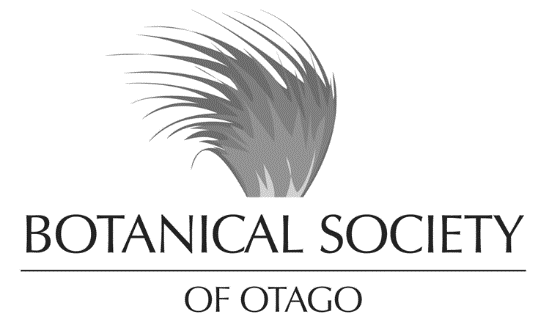 LOCATION OF EVENT_____________________________________________FIELD TRIP REGISTRATION SHEETBy signing this registration sheet you confirm you have read and understood the BSO Field Trip Guidelines, heard or read the Health and Safety briefing, you are aware of the potential site hazards, and you agree to comply with the actions to ensure your safety. Children aged 14 and under must be supervised by an adult (18yrs or older) who has signed this register. NAME (please print name, not sign)ADDRESSYOUR PHONE NUMBEREMERGENCY CONTACT Name &Phone NumberMEDICAL DECLARATIONMEDICAL DECLARATIONSIGNATURENAME (please print name, not sign)ADDRESSYOUR PHONE NUMBEREMERGENCY CONTACT Name &Phone NumberDo you have a medical issue we need to be aware of?Medical Form completedY / NSIGNATURE